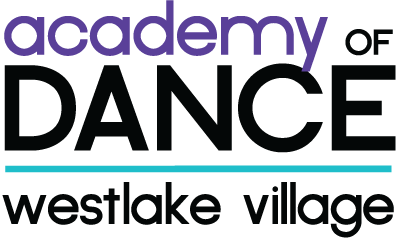 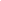 Little Royals Academy, Pop Star Academy, Magical Creatures, Backyard Beach Bonanza, See Your Name In Lights, Under the Big Top, Superhero Academy, & Company Audition Prep Week!Student Name:____________________________________________________________________________________________________  Date of Birth: _____________________________	       Age: ___________         Registration Date: _____________________________Student Email: ___________________________________________________     Student Phone: (_______) ________ - _____________Home Address:  ___________________________________________________________________________________________________City:_____________________________________________________   State: _____________      Zip Code:________________________Parent/Guardian 1 Name:_______________________________________   Email:___________________________________________Parent/Guardian 2 Name:_______________________________________   Email:___________________________________________Parent 1 Cell: (__________) ___________ - _______________	       Parent 2 Cell: (__________) ___________ - _______________Emergency Contact:______________________________________________________________________________________________                                                                                                                (not a parent or guardian)Phone # of Emergency Contact: (__________) ___________ - _______________    Relationship:____________________________Medical Conditions (please list all allergies, injuries, or ongoing medical problems and describe): _________________________________________________________________________________________________________________________________________________________________________________________________________________________________________________________How did you hear about us?   Current ADWV Student______  Newspaper______ Word of Mouth______ Online______Facebook_____ Instagram_____ YouTube_____ Other: __________________ Referral by: _______________________________************************************************************************************************ALL Students registered for a Summer Camp must provide us with a Credit Card on File.  ADWV will only charge this card if you do not provide the front desk with another form of payment for your Summer tuition or if you select this card as your main form of payment on the payment section of this registration form.☐  Please check here if you already have a card saved on file.  Credit card #: ___________________________________________________   Exp. Date: _____________  Security Code: ________Name on card: ____________________________________________________  Billing Address different than above?:  YES    NO  Billing Address: _______________________________________________________________________________________City: ____________________________________________		 Zip Code: __________________________ADWV SUMMER DANCE CAMPSLITTLE ROYALS ACADEMY (Formerly called Princess & Prince Camp):  Hear ye, hear ye! Calling all dancing Princesses and Princes in the land! Come join us at ADWV Castle for a week full of royal dancing, activities, & crafts perfect for your little monarchs. At Little Royals Academy, your dancer will get to experience royal themed classes in Ballet, Hip Hop, Tumbling, Jazz and more. Dancers will create fun arts & crafts and learn special royal dances to remember for years to come.  Aaaand each week of camp includes all brand new themes, dances, & crafts so each camp is unique!  This camp is sure to please all of your little Princesses & Princes!POP STARS ACADEMY:  Do you have what it takes to be the next POP STAR?? ADWV thinks you do!  And here is your chance to show us! Join us on a jazz funk frenzy through pop music and watch your dancer become the biggest pop star there ever was!  If your dancer loves the music of artists like Lady Gaga, P!nk, Katy Perry, or Christina Aguilera, this camp is for you!  Your Stars will not only dance and perform their way through the week, they will also get to make and design their own costumes and props!! Move over Britney Spears!MAGICAL CREATURES:  Unicorns, mermaids, and fairies, oh my!  Join us on a glittery adventure through lagoons and over rainbows to find the most fantastical creatures of all!  Our Magical Wonderland explorers will dance the day away through enchanted forests and magical lands and make super fanciful arts & crafts to help you blend in with the magical creatures (like your very own Unicorn horn!).  From fairies, to trolls, to dragons, to smurfs, and every mythical creature in between, your dancers will love every second of this magical camp!BACKYARD BEACH BONANZA:  Are you ready for some fun in the sun?!?  We hope so because ADWV is bringing you to the beach for our Backyard Beach Bonanza!!!  Your week will be filled with palm trees, surfboards, seashells and sand in this surftastic camp!  Our beach lovers will enjoy classes in jazz, contemporary, hip hop, improv and more, dancers will leave everyday more excited than the next!  We are sure our sun loving dancers will be ready for their next trip to the ocean after this camp! SEE YOUR NAME IN LIGHTS:  Have you ever dreamed of seeing your name in big lights on Broadway??  Here is your big break!! Join us for a full week of training to be the next Broadway Star!!  Dancers will learn how to prepare and perform songs, recite monologues, and perform the original choreography of some of the Musical Theater world’s most famous productions.  With singing, acting, and, of course, dancing galore, this camp is sure to please any of those striving to be a triple threat!  By the end of the week, our Broadway Stars will razzle dazzle their adoring fans with a show worthy of a spot on Broadway! UNDER THE BIG TOP:  Come one, come all, to the biggest circus in town, ADWV’s Under the Big Top Dance Camp!!  Have you ever dreamed of running away with the circus?  Well now is your chance!  At this camp, your dancer will study the art of jazz, musical theater, contortion and acrobatics to put on the greatest show on earth!  Our circus performers will learn what it takes to perform under the big top and they will even be making their very own props and costumes!  We are certain they will be ready to join the circus the next time it passes through town!  SUPERHERO ACADEMY:   Are you the next superhero in the making?  If so, you do NOT want to miss out on this camp!  We will spend all week bringing all of your superpowers to life and will be learning from the ultimate Superhero Universes from DC to Marvel to Disney to Ancient Greece and everywhere in between.  Our superheroes will have classes in jazz, hip hop, contemporary, and acro as well as some beginner stunt work where your superheroes will learn basic defense skills, parkour, breakdancing, and floorwork!  They will enjoy making superhero masks, tools, cuffs, capes and so much more.  By the end of this week we will bring out the superhero in all of you!   COMPANY AUDITION PREP WEEK:  Are you contemplating auditioning for our internationally recognized competition team?  If you are, then you don’t want to miss out on this week!!!  Dancers will work on technique, strength, flexibility, conditioning, picking up choreography and more throughout the week.  Not only will they train in a multitude of styles including contemporary, jazz, hip hop and ballet; they will also go through a mock audition to get ready for the big day of Company Auditions.  Dancers will learn a short piece the first 2 days and then have rehearsals the next three to prepare for their first mock competition with judges and more.  This is an amazing opportunity to get an inside look of what it means to be an ADWV Company Member! WHAT TO EXPECT:Each day will include a plethora of dance classes including but not limited to ballet, jazz, tap, contemporary, hip hop, leaps & turns, musical theater and jazz funk!  Dancers will spend the entire week expanding their dance education both physically and intellectually.  Each day in camp will include theme-based crafts to expand their creativity, and, in some cases, seminars in dance history, nutrition, anatomy and more! Dancers will also be watching clips of relevant movies or videos during their lunch and arts & crafts times to further expand their dance knowledge.   Please see our sample schedule available at the front desk for a quick glimpse into ‘a day in the life’ of an ADWV Camp Dancer!!! WHAT TO BRING:Dancer’s should wear dance clothes conducive to both technique and street style dance classes. If your dancers’ camp includes ballet, dancers should wear pink tights and a leotard in the color of your choice.  Dancers can also choose to wear ballet skirts, shorts, or sweaters over top of their leotard and tights.  For other styles of dance, dancers should wear form-fitting dance attire of any color.  Absolutely no jeans, denim shorts, or any type of pants or shorts that restrict movement.  Please make sure that all dancers have either a leotard or a sports bra on underneath their shirts.All dancers must have their hair pulled back in a neat ponytail or a bun before each day begins.Depending on the styles offered in your dancers’ camp, dancers should bring a pair of ballet shoes, tap shoes, jazz shoes, and/or a comfortable pair of sneakers free of mud, sand, or rocks.A large enough dance bag to fit all of your dancers’ dance shoes, extra clothes, food, etc.. Please make sure all items have your dancers’ name on it.Please make sure to pack a light lunch, snacks, and plenty of beverages for your dancer each day.  Due to COVID 19 our water fountain will NOT be available to dancers at this time.  We have a refrigerator in the studio to store your dancer’s food.  Please refrain from packing food items containing nuts or seafood due to the possibility of other dancers having allergic reactions or sensitivities.   If your child has any allergies, medical issues, or medications, please make sure to tell the front desk BEFORE your child attends the dance camps so that we can plan accordingly.  COVID PREVENTATIVE MEASURES:We will now have a designated entrance door and a designated exit door.  We ask that ALL dancers arrive no later than 10 minutes before the start of your class in their dance attire ready to dance with a pair of outside shoes on their feet. Dancers will not be permitted to walk in the studio barefoot or already wearing their dance shoes.  Please make sure that all dance clothes are clean and have not been worn anywhere since it was last washed. While entering or exiting the building, please make sure to respect social distancing guidelines.  There will be an ADWV staff member at the entrance door who will take each dancer’s temperature, ask a few simple health questions of the dancer (or the parent if the dancer is young), help dancers put on their dance shoes, collect any belongings that need to be stored while your dancer takes class, provide each dancer with hand sanitizer and wipes for shoes, and escort each dancer to their designated dance space within their studio.   Our lobby will not be open to parents.  This means that only dancers, staff, and faculty will be permitted in the building. No one will be congregating or waiting in our lobbies or halls and parents may either wait in their car or return at the proper pickup time.  Each studio will have the floor marked into square dance spaces allowing for dancers to remain within their own individual space and at least 6 feet from the next dancer.  There will also be individually assigned spaces for any belongings, lunch boxes, water bottles and/or crafts each dancer will have.  Hand sanitizer will be available in each room along with disinfecting spray, wipes, and various cleaning supplies.There will never be more than 10 dancers, 1 teacher, and 2 assistants in each camp.  Exercises, activities, and choreography will be altered to ensure that dancers may maintain a safe distance.  Teachers and staff will be wearing a mask at all times.  Please note that since dance is a physical art and safety is imperative in our training, there will be times that our teachers will be in physical contact with your dancers in order to safely spot, correct, and/or assist.  By registering for our classes or camps, you are agreeing to allow our teachers to physically assist your dancer when necessary.  All faculty and staff will be subject to the same series of health questions, temperature checks, and sanitation processes before they will be permitted to work with our dancers.Masks will be required of all dancers participating in all of our camps and classes.  Studios and commonly used areas/surfaces will be sanitized between each group of dancers with cleaning products and/or UV sanitation wands.  Props, crafts, or equipment used during classes or camps will be assigned to each dancer and only ever touched by that dancer.   For our dance camps, each dancer will have their own box of craft supplies and will not be sharing with other dancers.  At the end of your dancer’s class/camp day, all dancer belongings must be taken home.  Please be sure to be prompt when picking up your dancer so that we may complete our cleaning procedures in time to welcome our next group of dancers into the studio.  Total Camp Tuition: $_________________________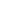 Method of Payment (please circle):      CASH              CHECK            CHARGE CREDIT CARD ON FILE	  NEW CREDIT CARDNew Credit Card #  ______________________-______________________-______________________-_____________________  Expiration Date: _________/________________	     CVV Code: ____________     	Zip Code: ____________________Credit card information will be destroyed immediately after payment has been processed.RELEASE AND WAIVER OF LIABILITY AND INDEMNITYI/we acknowledge and agree on behalf of ourselves, and if the student registering is a minor, on behalf of such minor student (I/we and such a student, if a minor, are hereafter referred to collectively as the “Student”) that Student’s use of JM Movement, LLC , DBA Academy of Dance Westlake Village (“Studio”) studio facilities, services, equipment, or premises, involves risks of injury to persons and property, including those described below, and I/we and Student assumes full responsibility for such risks.  In consideration of being allowed to enter the Studio’s facilities and/or to participate in any related Studio events, for any purpose, whether or not at the Studio’s facilities, including, but not limited to, instruction, observation, use of facilities, services, or equipment, or participation in any way, Student agrees to the following:  Student hereby releases and holds Studio, its managers, members, officers, contractors, employees, and agents (“Studio Parties”) harmless from all liability to Student and Student’s personal representatives, assigns, heirs and next of kin for any loss and/or damage, and waives any claim or demands therefore, on account of injury to Student’s person or property, including injury leading to the death of Student, whether caused by the active or passive negligence or otherwise of Studio Parties or anyone else, while Student is in, upon, or about Studio’s facilities or participating in any way in any Studio event whether or not at the Studio’s facilities.  Student also hereby agrees to indemnify Studio Parties from any loss, liability, damage, or cost Studio Parties may incur due to the presence of Student in, upon, or about Studio’s facilities or observation or participation in any Studio activity whether caused by the active or passive negligence or otherwise of Studio Parties or anyone else.  Student represents (a) that Student is in good physical condition and has no disability, illness, or other condition that could prevent Student from dancing and/or exercising without injury or impairment of health, and (b) that Student has consulted a physician concerning a dance and/or exercise program that will not risk injury to Student or impairment of Student’s health.  Such risk of injury includes (but is not limited to): injuries arising from dance and/or exercise activities at the Studio’s facilities or at Studio related events; injuries or medical disorders arising from exercising such as heart attacks, strokes, heat stress, sprains, broken bones, and torn muscles and ligaments, among others; and accidental injuries occurring anywhere in Studio’s facilities.  Student further expressly agrees that foregoing release, waiver and agreement is intended to be as broad and inclusive as is permitted by law of the State of California and that if any portion thereof is held invalid, it is agreed that the balance shall, notwithstanding, continue in full force and effect.  Student acknowledges that Student will be physically touched from time to time during his/her dance training and instruction and that Student will not hold the Studio Parties liable for such physical touching.  In addition, the Studio Parties will not be held liable for and will be held harmless from any and all liabilities, losses, injuries, damages, or expenses related to the Student’s dance training at the Studio.  Student has read this release and waiver of liability and indemnity clause, and agrees that no oral representations, statements, or inducements apart from this foregoing agreement have been made.  Publicity Release: Student hereby grants permission to Studio, to use photos and videos of Student for advertising and publicity purposes, inclusive of print advertising, educational video, television, website, videotaping or film broadcasting in connection with promotional campaigns. COVID Release: Student acknowledges the contagious nature of COVID-19 and that Academy of Dance Westlake Village has put in place preventative measures to reduce the spread of COVID-19 but cannot guarantee that the Student will not become infected with COVID-19.  Student agrees to comply with all preventative measures including but not limited to all Studio policies, guidelines, signage and instructions set forth by the Studio.By signing this agreement the Student voluntarily assumes the risk of becoming exposed and/or infected with COVID-19 by attending Academy of Dance Westlake Village that may result in personal injury, illness, permanent disability and death.  The Student voluntarily assumes the risk of becoming exposed to or infected by COVID-19 at the Studio may result from the actions, omissions or negligence of the Student and others, including, but not limited to, Studio employees, volunteers, assistants, and program participants and their families.  Student voluntarily agrees to assume all of the foregoing risks and accept sole responsibility for any injury to the Student including but not limited to, personal injury, disability, illness, death, damage, loss, claim, liability or expense of any kind (“Claims”), that the Student may experience or incur in connection with the Student’s attendance and/or participation in the Studio’s programs.   Student hereby forever release, waive, covenant to not sue, discharge and hold harmless, Academy of Dance Westlake Village, it’s employees, agents, and representatives of from any and all Claims, including all liabilities, claims, actions, demands, damages, costs or expenses whatsoever, directly or indirectly arising out of or related to any loss, damage, or injury, including death, that may be sustained by Student related to COVID-19 whether caused by the actions, omissions or negligence of the Studio, it’s employees, agents, representatives, any third-party using the Studio, or otherwise, while participating in any activity while in, on or around the studio and/or while using any Studio facilities, equipment or materials whether a COVID-19 infection occurs before, during, or after participation in any Studio program. Student agrees to indemnify, defend and hold harmless the Studio from and against any and all costs, expenses, damages, claims, lawsuits, judgements, losses, and/or liabilities (including attorney fees) arising either directly or indirectly from or related to any and all claims made by or against the Studio due to bodily injury, death, loss of use, monetary loss, or any other injury from or related to my uses of the Studio facilities, equipment or materials whether caused by the negligence of the Studio or otherwise specifically related to COVID-19.Student agrees to not enter the Studio for at least 2 weeks if Student shows any symptoms related to COVID-19 or if Student is exposed to anyone with symptoms of COVID-19 in the past 2 weeks, including but not limited to fever, chills, cough, shortness of breath, difficulty breathing, fatigue, muscle or body aches, new loss of taste or smell, nausea, vomiting or diarrhea.  PRINT STUDENT’S NAME    _______________________________________________________________________________________________________PRINT YOUR NAME   ____________________________________________________________________________________________________________X______________________________________________________________________ 		____________________________                                            (Parent or Guardian Signature)					              (Date)PLEASE READ THE FOLLOWING PARAGRAPH IN ITS ENTIRETY BEFORE SIGNING.I/we the undersigned parent(s) or guardian(s), agree to pay the tuition fees at the time of registration.  I understand that I am not considered registered for any ADWV Summer Camp nor will my dancer’s spot in the camp be saved unless ADWV Summer Camp tuition is paid in full.  If my account is not paid in full before the first day of said Camp, I understand that ADWV will charge my card on file.  I understand that I can choose whichever payment method (cash, check, credit card) I am most comfortable with but that a credit card is required at the time of registration in order to avoid late tuition.  ADWV will not charge my card on file unless I request to use it as my main form of payment; however, I understand that ADWV will charge the card on file if I do not provide them with another form of payment before tuition is overdue.  If my credit card is declined for any reason, I understand that a $40 late fee will be added to my account if I do not provide ADWV with another form of payment within 48 hours of the card being declined and that an additional $40 late fee will be added every week until my account is paid in full.  After three weeks of non-payment, I understand that ADWV will be forced to contact a third party to help collect payment. A $25 service charge will also be added to any returned checks to cover processing charges.  If there are less than 5 students registered for the full week of any ADWV Summer Camp, ADWV reserves the right to cancel said Camp.  In the event that this happens, ADWV will attempt to place my dancer in another camp if I so choose and one is available.  If another camp is not an option, ADWV will refund my camp tuition.  I understand that ADWV does not send out statements, my cancelled check is my receipt, but a receipt for cash payments is available upon request.  Whether my dancer attends class or not, I am still responsible for tuition. Missed hours do NOT carry over to future dance sessions and will expire after the completion of the last day of my dancer’s Camp. Camp tuition is non-refundable and non-transferrable and any missed classes cannot be made up during our regular Summer or Fall sessions.  I have read this form in its entirety including the above conditions of participation and RELEASE AND WAIVER OF LIABILITY AND INDEMNITY and agree to abide by them.  If I am a parent or legal guardian executing this agreement on behalf of a Student who is a minor, I understand that the promises and obligations of the Student are my promises and obligations. PRINT STUDENT’S NAME    _______________________________________________________________________________________________________PRINT YOUR NAME   ____________________________________________________________________________________________________________X______________________________________________________________________ 		____________________________                                            (Parent or Guardian Signature)					              (Date)Dancers Ages 3 – 6 Monday through Friday, 9:15a – 1:15pCHOOSE YOUR CAMP! ***Limited spots available, first come, first served!*** Full Week Tuition $275.00       3 Day Tuition $200.002 Full Camps: $525.00               3 Full Camps: $750.00              Please CHECK MARK the Full Week or 3 Day option for each camp you would like to attend.  Dancers Ages 3 – 6 Monday through Friday, 9:15a – 1:15pCHOOSE YOUR CAMP! ***Limited spots available, first come, first served!*** Full Week Tuition $275.00       3 Day Tuition $200.002 Full Camps: $525.00               3 Full Camps: $750.00              Please CHECK MARK the Full Week or 3 Day option for each camp you would like to attend.  Dancers Ages 3 – 6 Monday through Friday, 9:15a – 1:15pCHOOSE YOUR CAMP! ***Limited spots available, first come, first served!*** Full Week Tuition $275.00       3 Day Tuition $200.002 Full Camps: $525.00               3 Full Camps: $750.00              Please CHECK MARK the Full Week or 3 Day option for each camp you would like to attend.  Dancers Ages 3 – 6 Monday through Friday, 9:15a – 1:15pCHOOSE YOUR CAMP! ***Limited spots available, first come, first served!*** Full Week Tuition $275.00       3 Day Tuition $200.002 Full Camps: $525.00               3 Full Camps: $750.00              Please CHECK MARK the Full Week or 3 Day option for each camp you would like to attend.  Dancers Ages 3 – 6 Monday through Friday, 9:15a – 1:15pCHOOSE YOUR CAMP! ***Limited spots available, first come, first served!*** Full Week Tuition $275.00       3 Day Tuition $200.002 Full Camps: $525.00               3 Full Camps: $750.00              Please CHECK MARK the Full Week or 3 Day option for each camp you would like to attend.  Dancers Ages 3 – 6 Monday through Friday, 9:15a – 1:15pCHOOSE YOUR CAMP! ***Limited spots available, first come, first served!*** Full Week Tuition $275.00       3 Day Tuition $200.002 Full Camps: $525.00               3 Full Camps: $750.00              Please CHECK MARK the Full Week or 3 Day option for each camp you would like to attend.  Dancers Ages 3 – 6 Monday through Friday, 9:15a – 1:15pCHOOSE YOUR CAMP! ***Limited spots available, first come, first served!*** Full Week Tuition $275.00       3 Day Tuition $200.002 Full Camps: $525.00               3 Full Camps: $750.00              Please CHECK MARK the Full Week or 3 Day option for each camp you would like to attend.  Ages 3 – 6 Little Royals#1MagicalCreaturesLittle Royals #2Pop StarAcademyLittle Royals#3BackyardBeachBonanzaDatesJuly 5 – 9July 12 – 16July 19 – 23July 26 – 30August  2 – 6August 9 – 13Full Week3 Days Dancers Ages 7+Monday through Friday, 9:00a – 2:00p CHOOSE YOUR CAMP!***Limited spots available, first come, first served!!!***Full Week Tuition $300.00       3 Day Tuition $225.002 Full Camps: $550.00               3 Full Camps: $800.00            Please CHECK MARK the Full Week or 3 Day option for each camp you would like to attend.  Dancers Ages 7+Monday through Friday, 9:00a – 2:00p CHOOSE YOUR CAMP!***Limited spots available, first come, first served!!!***Full Week Tuition $300.00       3 Day Tuition $225.002 Full Camps: $550.00               3 Full Camps: $800.00            Please CHECK MARK the Full Week or 3 Day option for each camp you would like to attend.  Dancers Ages 7+Monday through Friday, 9:00a – 2:00p CHOOSE YOUR CAMP!***Limited spots available, first come, first served!!!***Full Week Tuition $300.00       3 Day Tuition $225.002 Full Camps: $550.00               3 Full Camps: $800.00            Please CHECK MARK the Full Week or 3 Day option for each camp you would like to attend.  Dancers Ages 7+Monday through Friday, 9:00a – 2:00p CHOOSE YOUR CAMP!***Limited spots available, first come, first served!!!***Full Week Tuition $300.00       3 Day Tuition $225.002 Full Camps: $550.00               3 Full Camps: $800.00            Please CHECK MARK the Full Week or 3 Day option for each camp you would like to attend.  Dancers Ages 7+Monday through Friday, 9:00a – 2:00p CHOOSE YOUR CAMP!***Limited spots available, first come, first served!!!***Full Week Tuition $300.00       3 Day Tuition $225.002 Full Camps: $550.00               3 Full Camps: $800.00            Please CHECK MARK the Full Week or 3 Day option for each camp you would like to attend.  Dancers Ages 7+Monday through Friday, 9:00a – 2:00p CHOOSE YOUR CAMP!***Limited spots available, first come, first served!!!***Full Week Tuition $300.00       3 Day Tuition $225.002 Full Camps: $550.00               3 Full Camps: $800.00            Please CHECK MARK the Full Week or 3 Day option for each camp you would like to attend.  Dancers Ages 7+Monday through Friday, 9:00a – 2:00p CHOOSE YOUR CAMP!***Limited spots available, first come, first served!!!***Full Week Tuition $300.00       3 Day Tuition $225.002 Full Camps: $550.00               3 Full Camps: $800.00            Please CHECK MARK the Full Week or 3 Day option for each camp you would like to attend.  Ages 7+Under theBig TopSee Your Name in LightsBackyard Beach BonanzaPop Star AcademySuperhero AcademyCo. Audition Prep CampDatesJuly 5 – 9July 12 – 16July 19 – 23July 26 – 30August  2 – 6August 9 – 13Full Week3 Days 